Complète le texte à trous à l’aide du livre.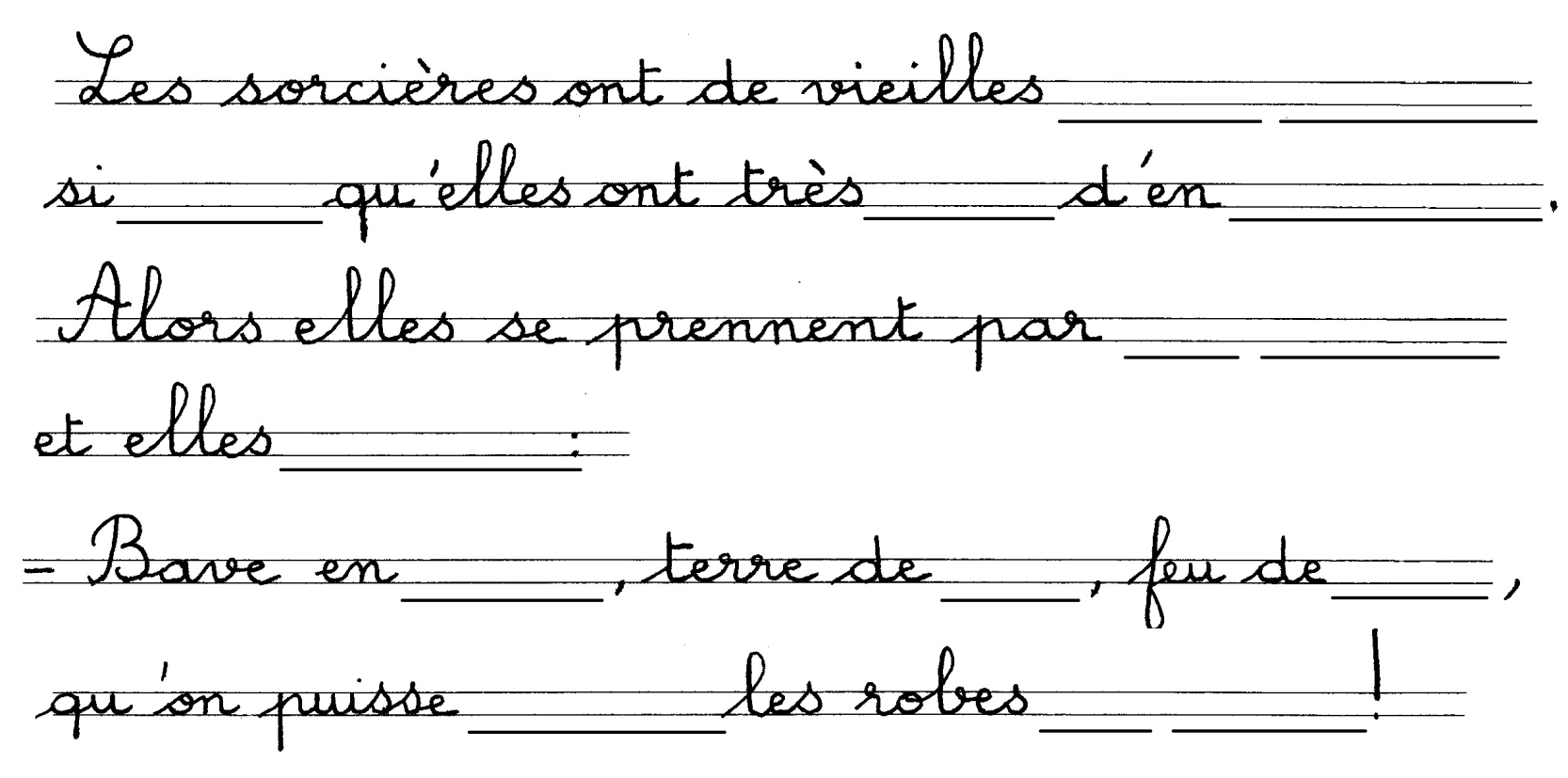 2-Remplis cette grille de mots fléchés.3- Coche la case quand c’est vrai.Depuis le début de l’histoire, Petit-Lin a     balayé la sciure.          cuit un repas.            fait briller des serrures.     lavé un chien.               allumé un feu.           cassé la vaisselle.     scié trois balais.          démoli un mur.         monté des étages.512634